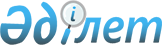 О внесении изменений в постановление от 26 января 2009 года № 579 "Об     организации и финансировании оплачиваемых общественных работ в 2009 году"
					
			Утративший силу
			
			
		
					Постановление акимата города Курчатова Восточно-Казахстанской области от 18 мая 2009 года N 1. Зарегистрировано в Управлении юстиции города Курчатова Департамента юстиции Восточно-Казахстанской области 3 июня 2009 года N 5-3-76. Утратило силу постановлением акимата города Курчатова Восточно-Казахстанской области от 18 февраля 2010 года № 267

      Сноска. Утратило силу постановлением акимата города Курчатова Восточно-Казахстанской области от 18.02.2010 № 267.

      

      Во исполнение Закона Республики Казахстан от 23 января 2001 года № 149 «О занятости населения», согласно подпункту 13) пункта 1 статьи 31 Закона Республики Казахстан от 23 января 2001 года № 148 «О местном государственном управлении и самоуправлении в Республике Казахстан», постановлению Правительства Республики Казахстан от 19 июня 2001 года № 836 «О мерах по реализации Закона Республики Казахстан от 23 января 2001 года «О занятости населения», в целях совершенствования порядка финансирования общественных работ, расширения системы государственных гарантий и поддержки различных групп населения, испытывающих затруднения в трудоустройстве, акимат города Курчатова ПОСТАНОВЛЯЕТ:



      1. Внести в постановление акимата от 26 января 2009 года № 579 «Об организации и финансировании оплачиваемых общественных работ в 2009 году» (зарегистрировано в Реестре государственной регистрации нормативных правовых актов № 5-3-65 от 13 февраля 2009 года, опубликовано в газетах «Дидар» от 21 февраля 2009 года № 22, «Рудный Алтай» от 24 февраля 2009 года № 25) следующие изменения:



      в приложении 1 к указанному постановлению «Перечень предприятий, организаций и учреждений, в которых будут организованы оплачиваемые общественные работы»:

      в пункте 24 в строке «Государственное коммунальное предприятие «Балапан» в графе «Количество участвующих в оплачиваемых общественных работах» цифру «20» заменить цифрой «25»;



      в строке «Итого» в графе «Количество участвующих в оплачиваемых общественных работах» цифру «140» заменить цифрой «145».



      2. Контроль за выполнением настоящего постановления возложить на заместителя акима города Курчатова Старенкову Е. В.



      3. Настоящее постановление вводится в действие по истечении десяти календарных дней после дня его первого официального опубликования.

      

      

      Аким города Курчатова                            А. ГЕНРИХ
					© 2012. РГП на ПХВ «Институт законодательства и правовой информации Республики Казахстан» Министерства юстиции Республики Казахстан
				